Образовательная деятельность старшей группы № 10на период с 13.04.2020 по 17.04.2020 ПРИЛОЖЕНИЕ 1 НОД по лепке «Ракеты в космосе»Цель: расширение представлений детей об о космосеЗадачи:- закреплять умение лепить плоскостную ракету, приемом раскатывания пластилина прямыми ладошками, соединять детали, сглаживать пальцами поверхность вылепленных предметов;- прививать желание лепить.- развивать у детей чувство формы и мелкую моторику; познавательный интерес к жизни космоса; развивать умение слушать друг друга, обогащать словарный запас.ФизминуткаНа луне жил звездочёт —                      («Смотрят» в телескоп)Он планетам вёл учёт:                           (Показывать в небо рукой)Меркурий — раз,                                   (Описать круг руками)Венера-два-с,                                        (Хлопок)Три — земля, четыре — Марс,               (Присесть)Пять — Юпитер, шесть — Сатурн,          (Наклон вправо-влево)Семь — Уран, восемь — Нептун,            (Наклон вперёд, прогнуться назад)Девять — дальше всех — Плутон,         (Прыжок)Кто не видит — выйди вон!                     (Развести руки в стороны) 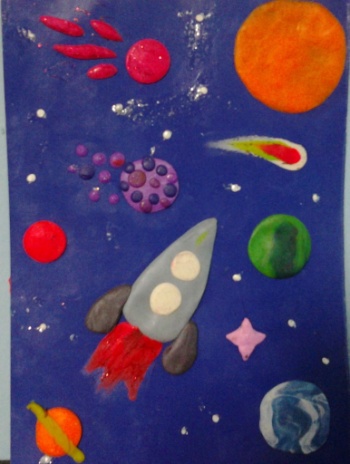  ПРИЛОЖЕНИЕ 2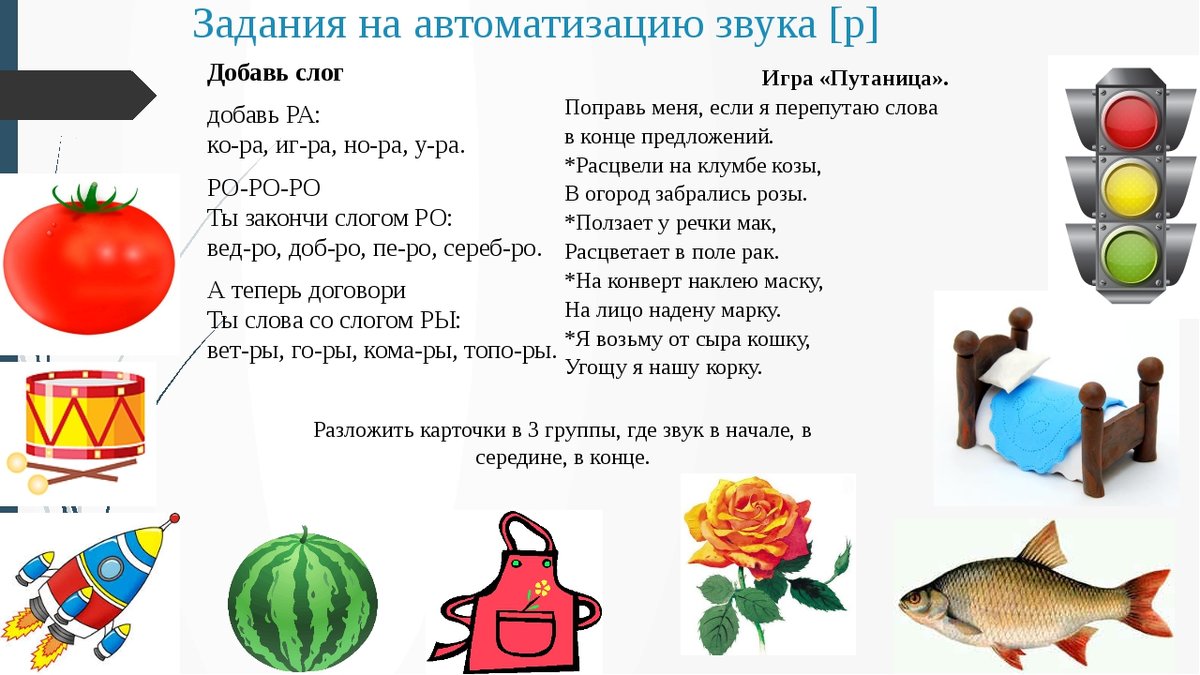 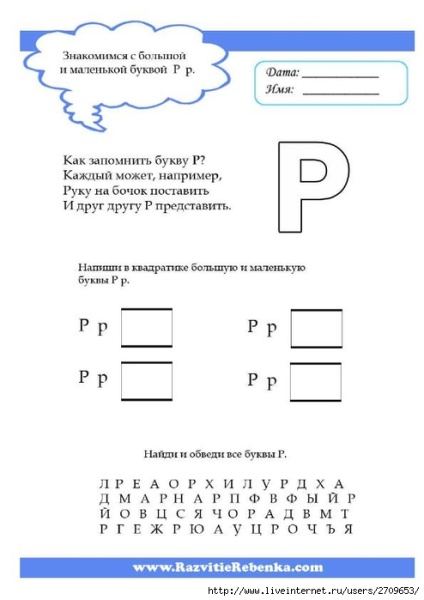 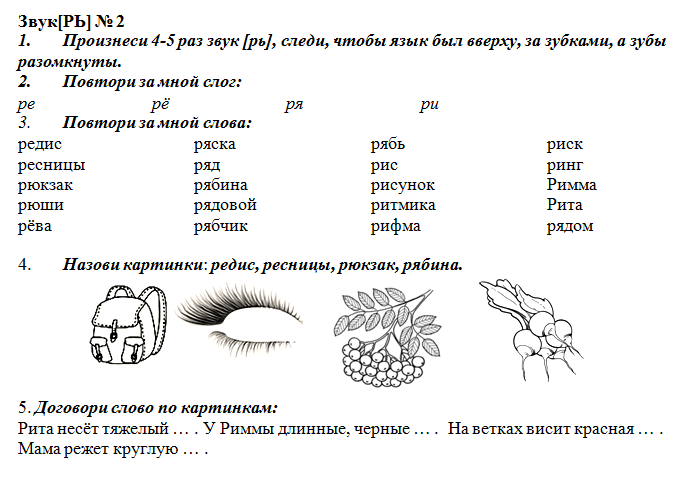 ПРИЛОЖЕНИЕ 3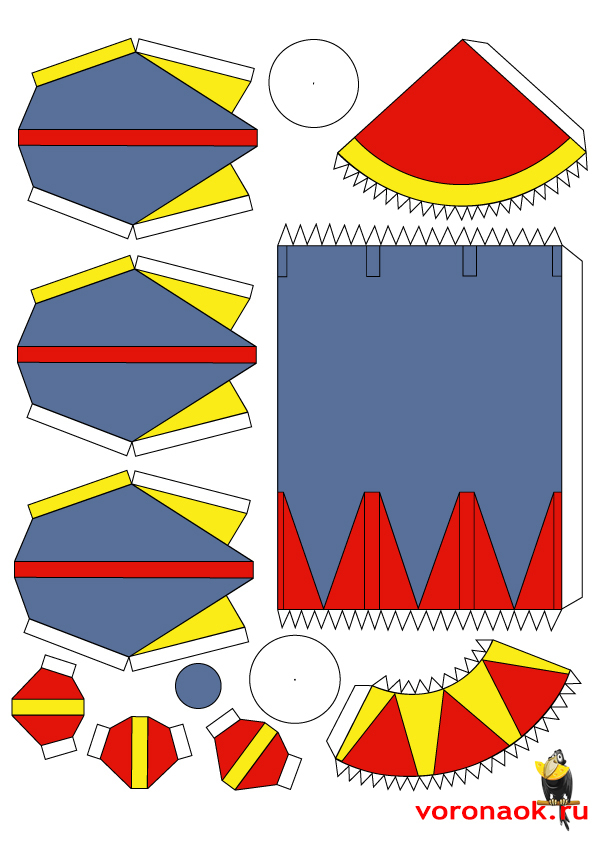 ПРИЛОЖЕНИЕ 4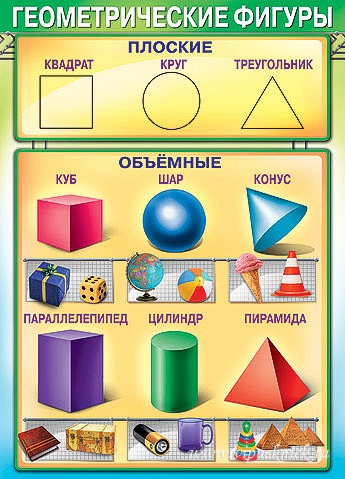 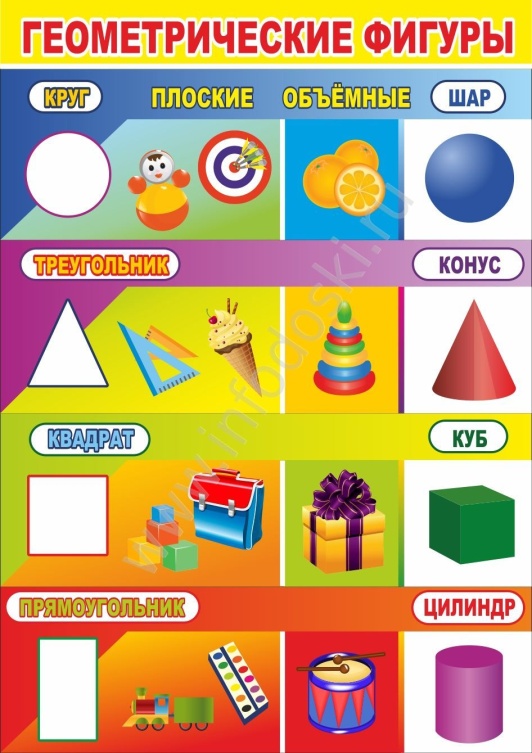 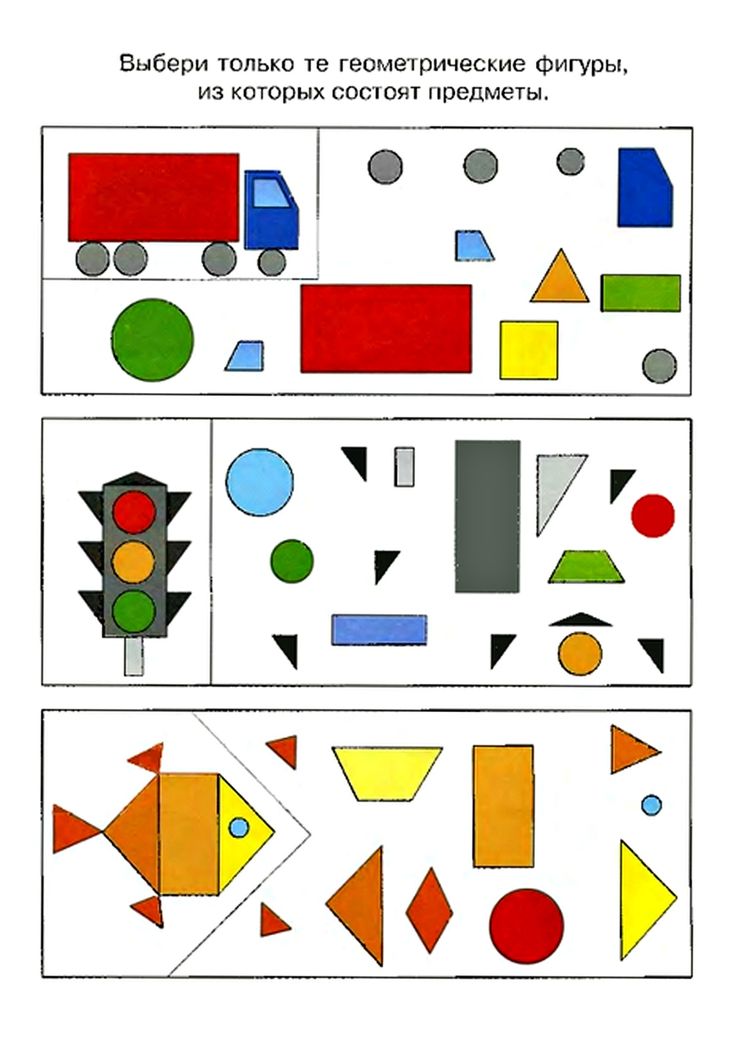 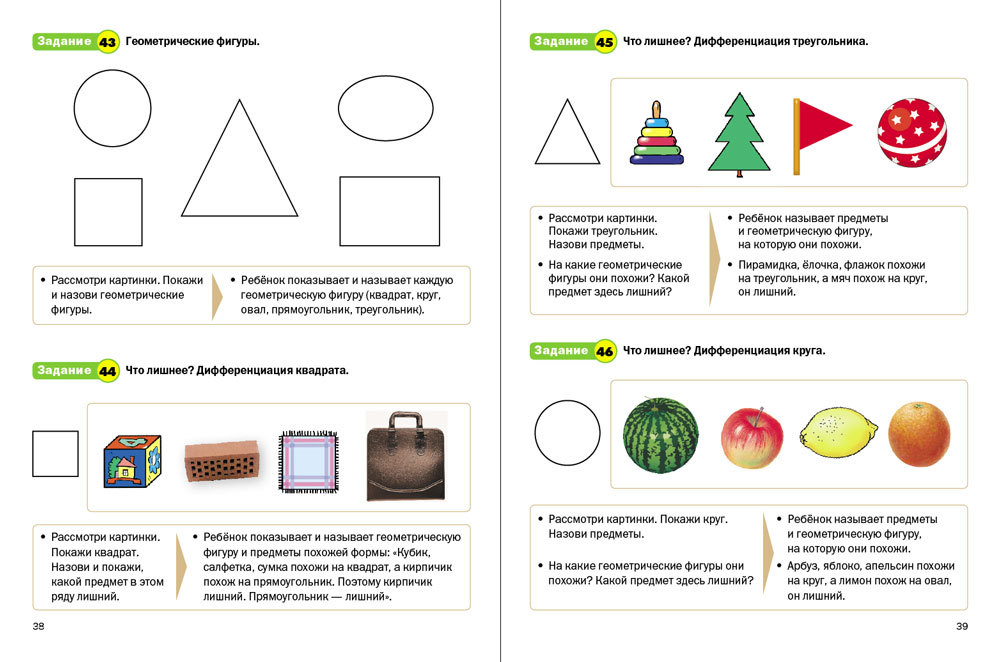 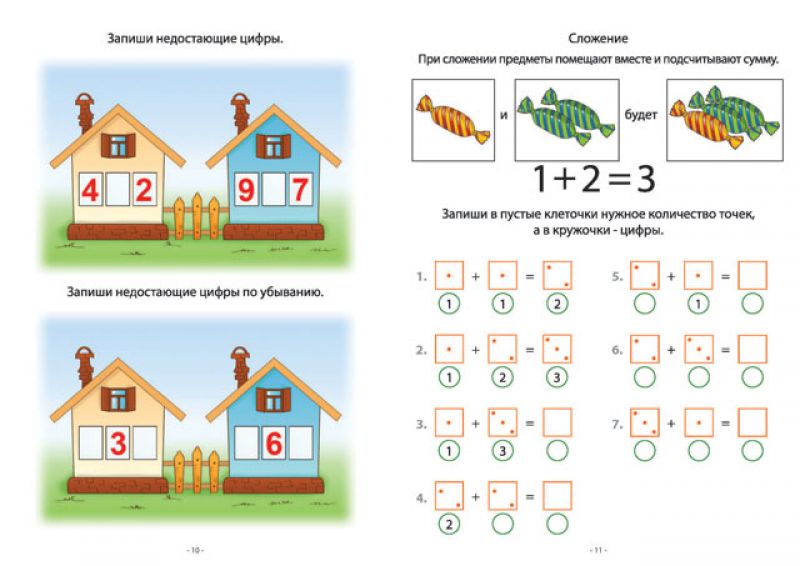 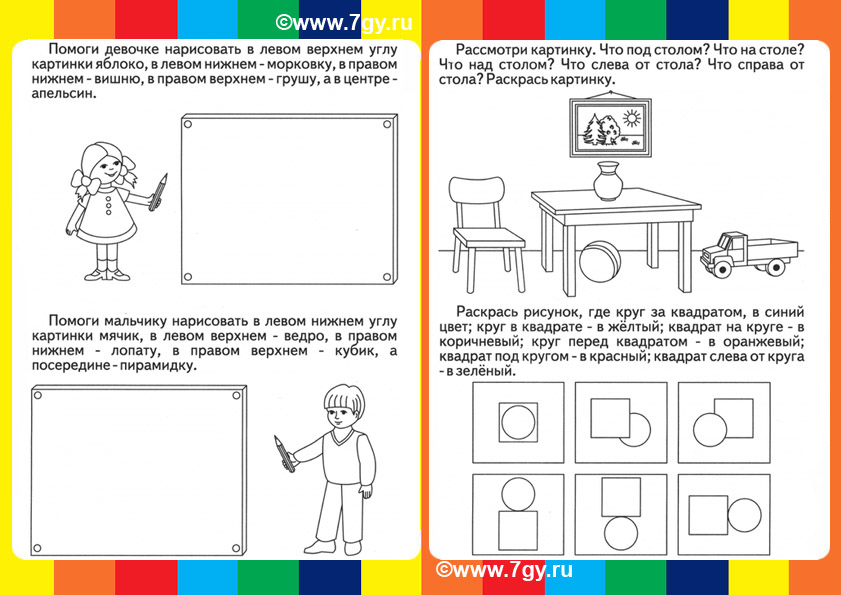 ПРИЛОЖЕНИЕ 5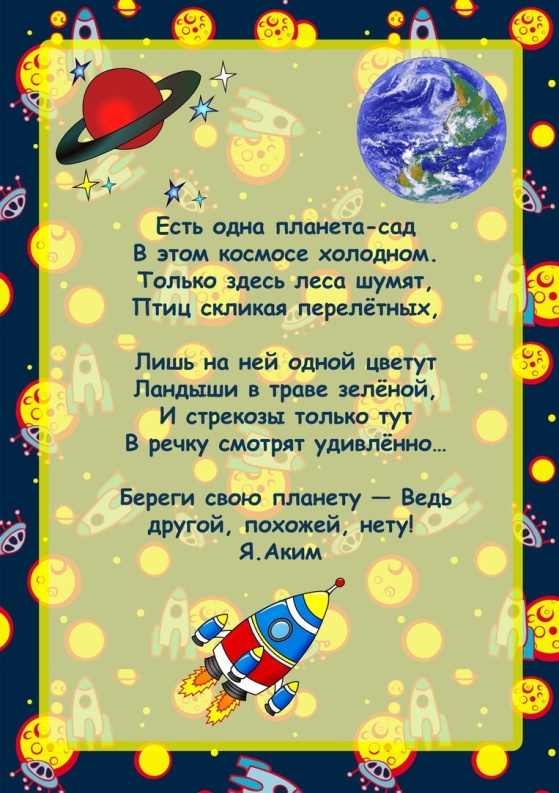 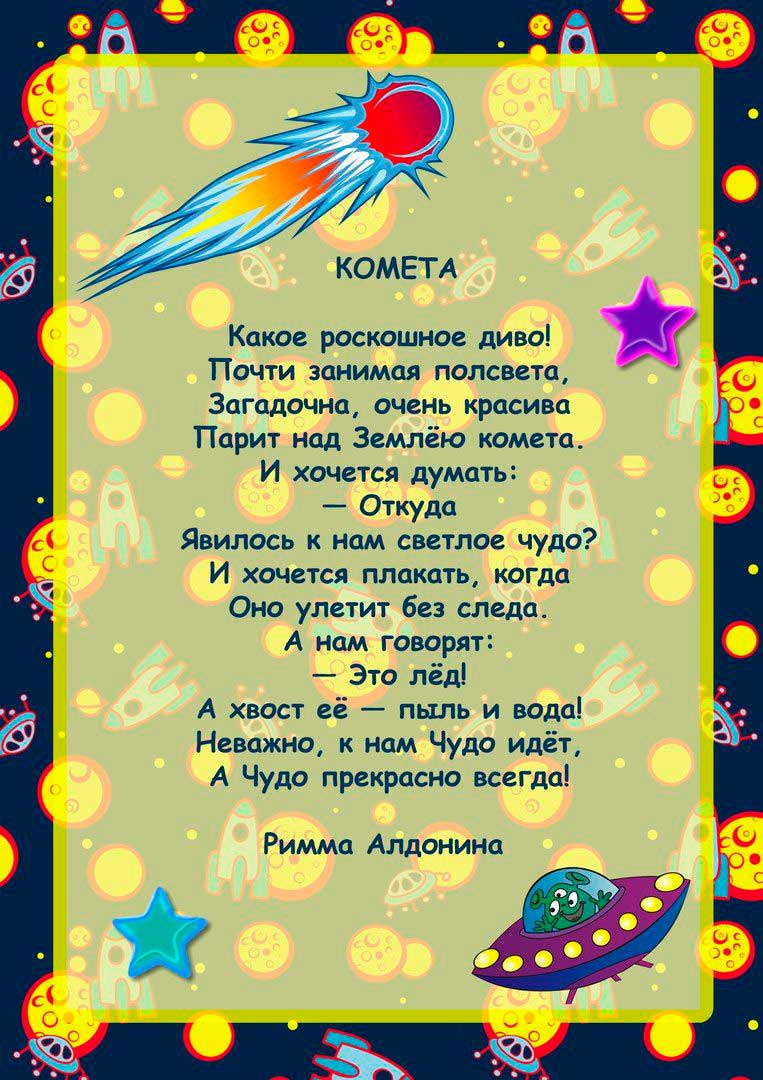 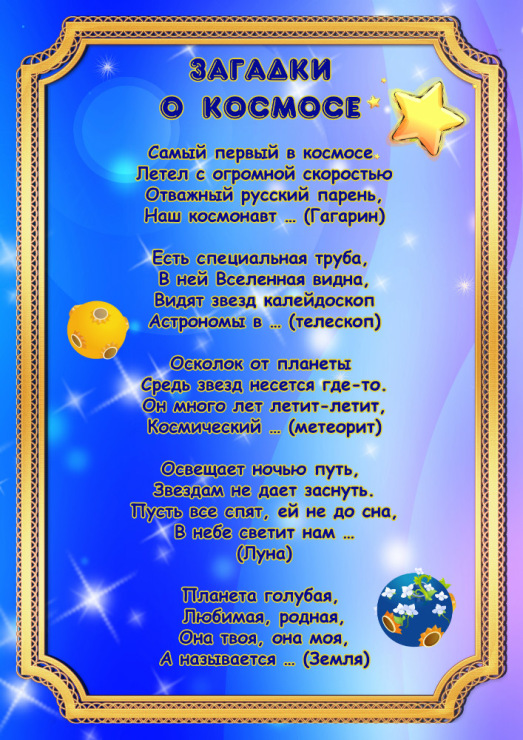 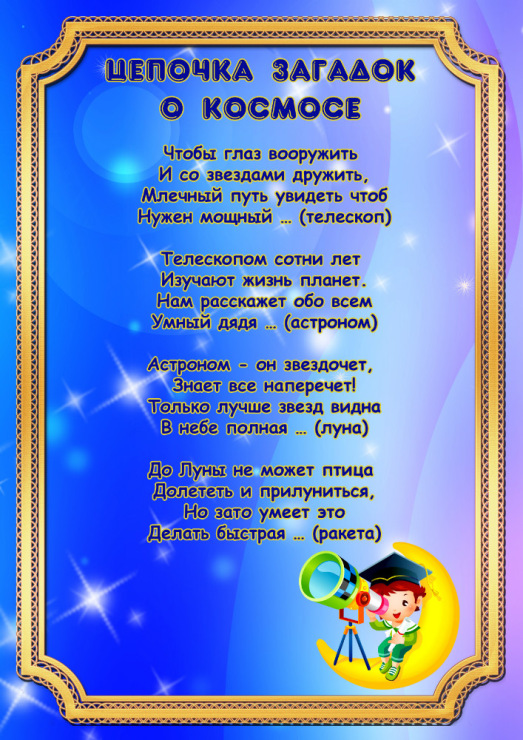 Разные задания для детей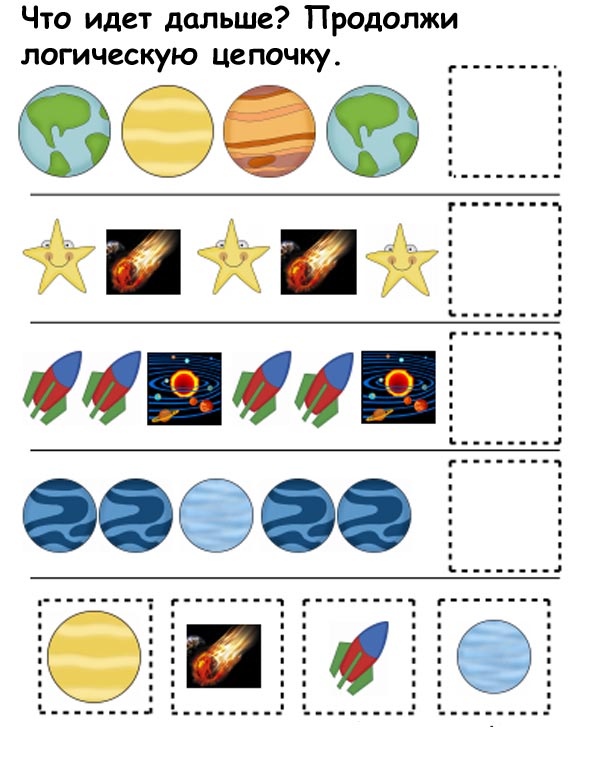 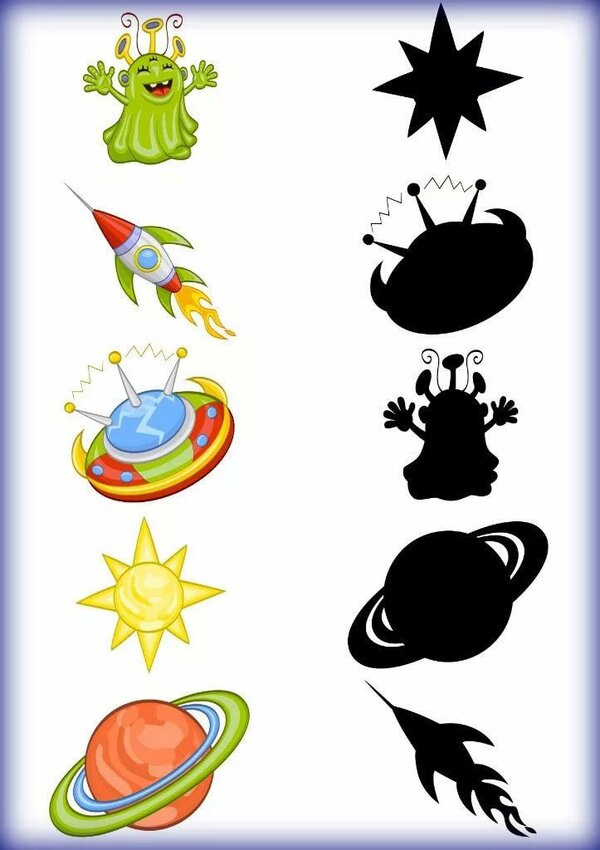 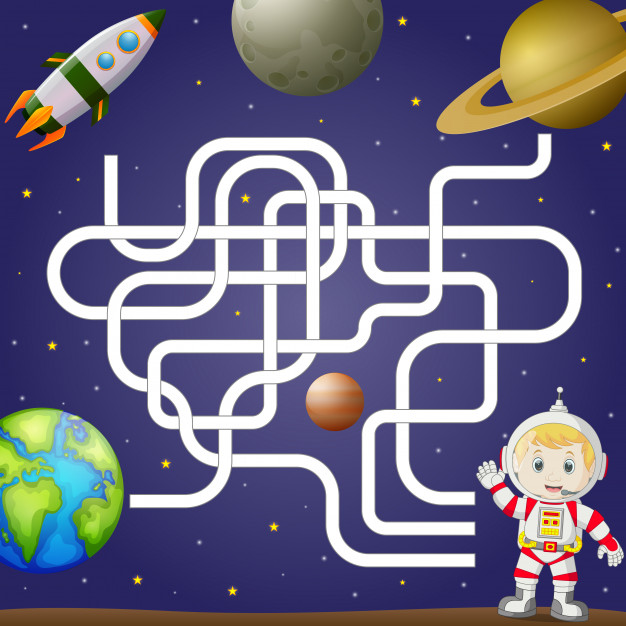 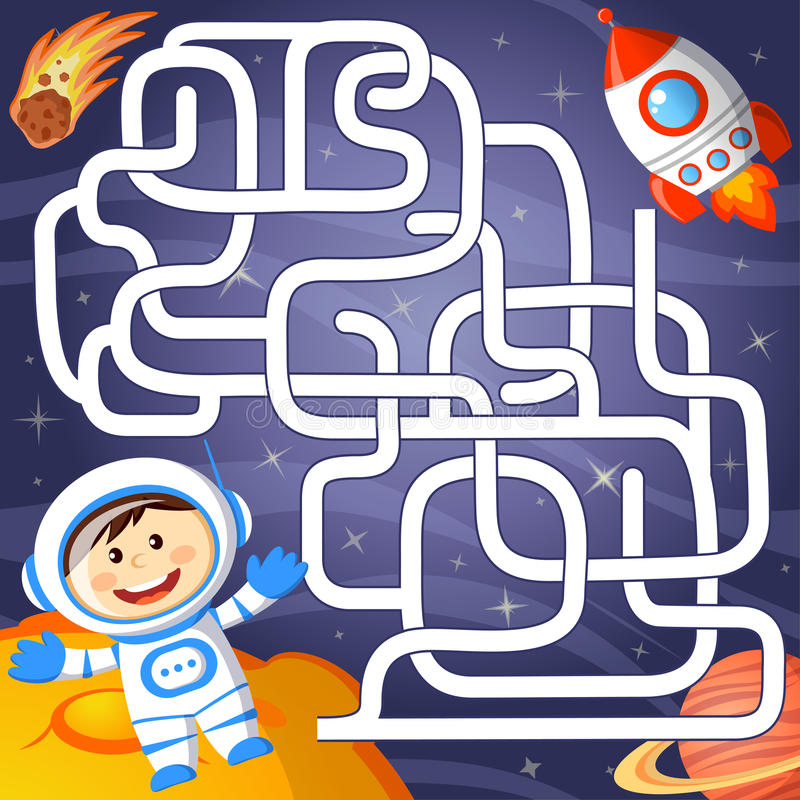 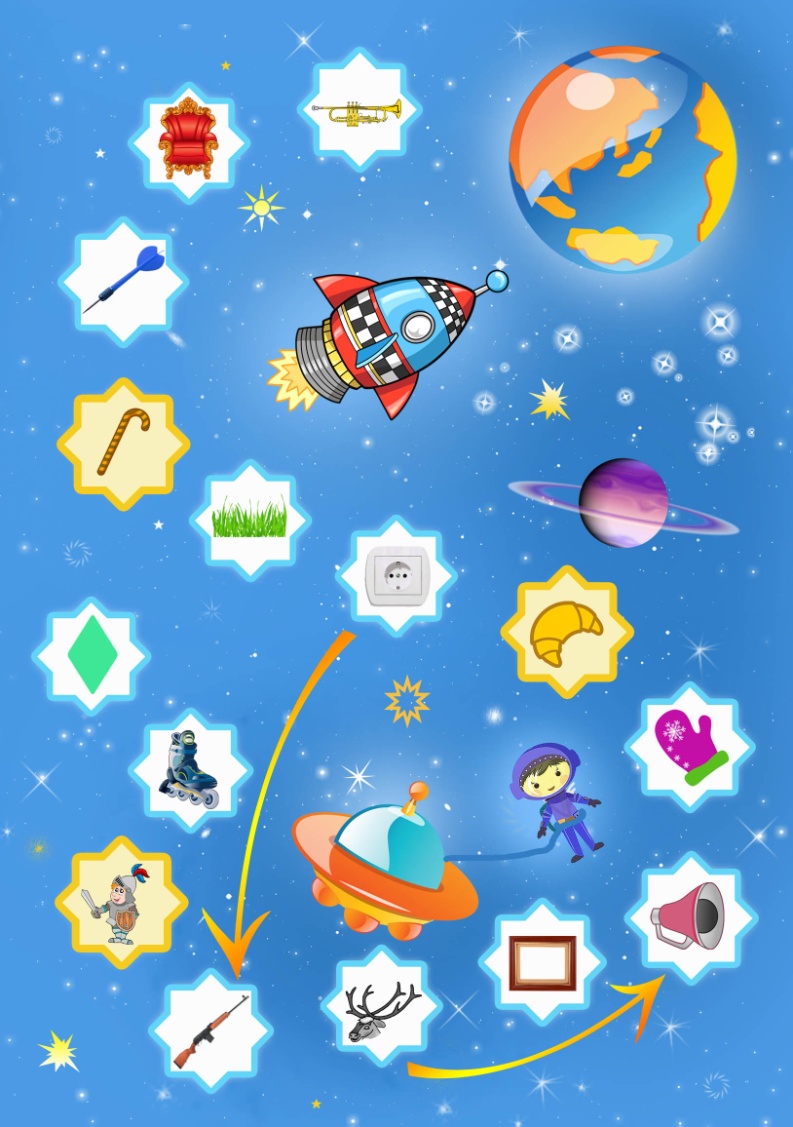 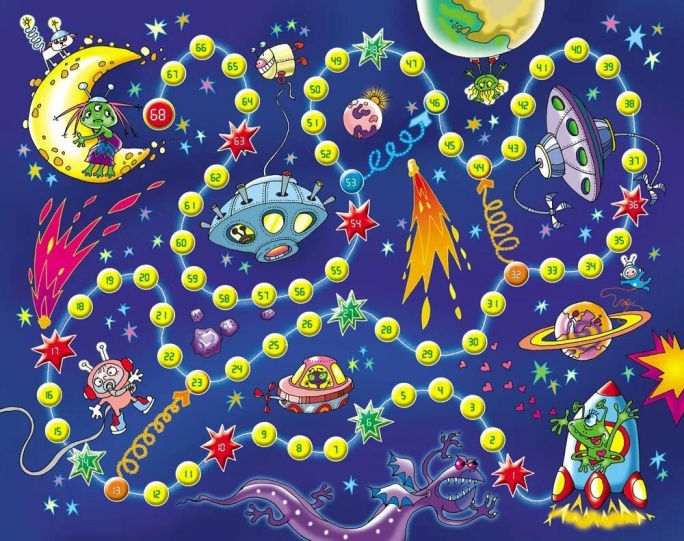 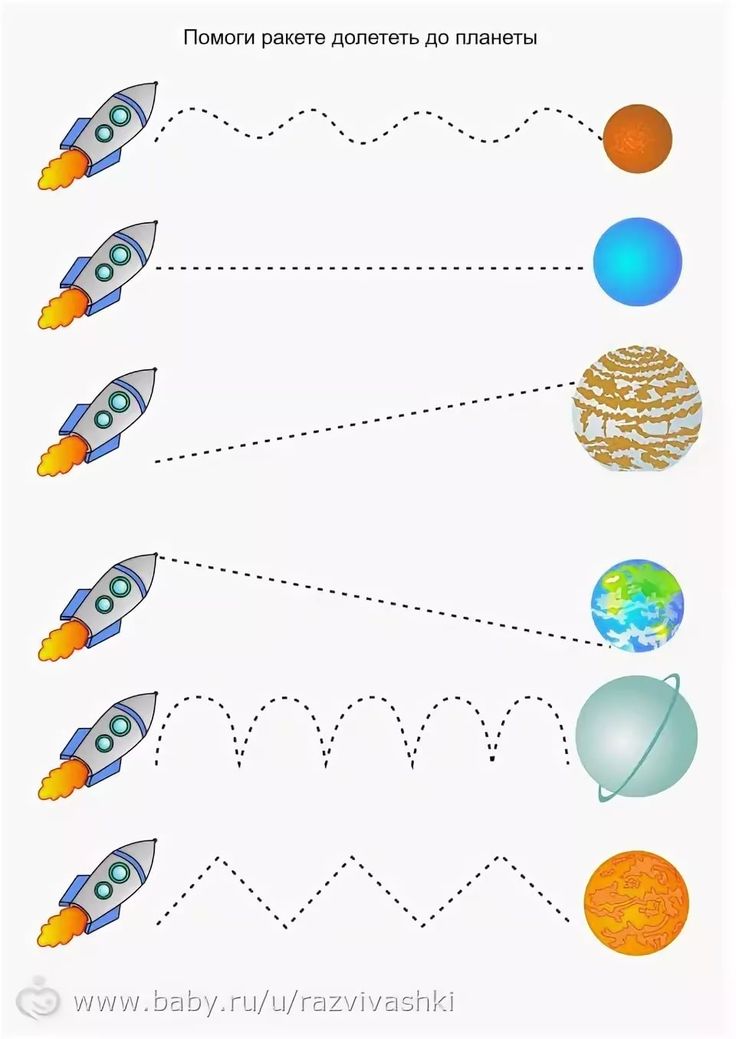 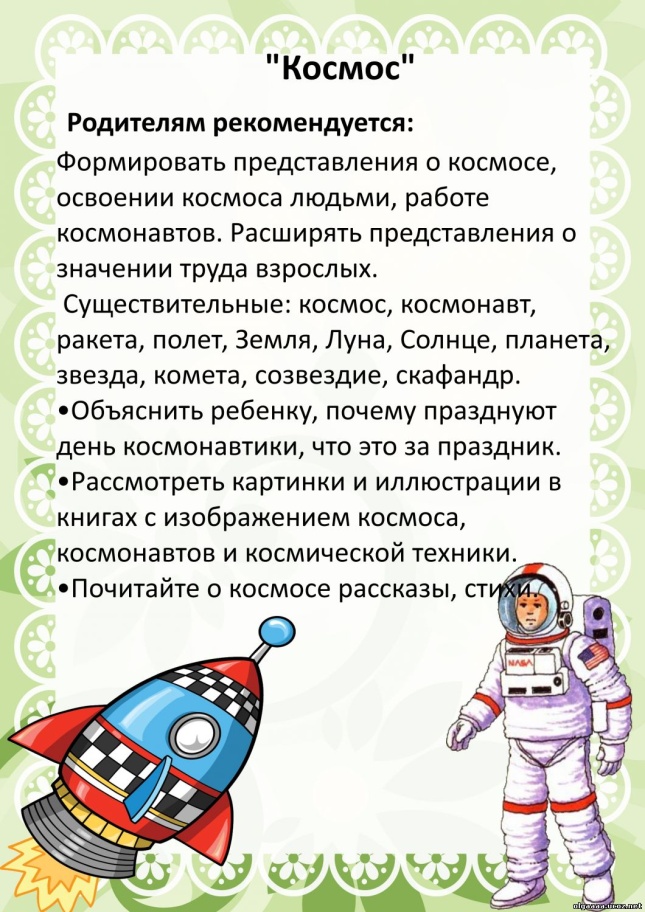 Тема недели: «Космос»Тема недели: «Космос»Тема недели: «Космос»Тема недели: «Космос»№ п/пДень неделиНОДРекомендации родителям1Понедельник Ознакомление с окружающим миром «Космос»https://infourok.ru/prezentaciya-detyam-o-kosmose-1013780.html https://ped-kopilka.ru/ Посмотреть презентации, видеоролики про космосhttps://youtu.be/8S-M9AmP-8k 1Понедельник Лепка «Ракеты в космосе»https://youtu.be/AVq9NIOaJ_0 Приложение 1  2Вторник Рисование «Загадочный космос»https://youtu.be/Uu3rR1r4lSU 3Среда Подготовка к обучению грамоте «Звук [р], [р’]» https://tillionline.ru/lessons/razvitie-rechi/bukva-r/?session_id=308119        Приложение 23Среда Познавательно-исследовательская, конструктивная деятельность «Ракета»Собрать из конструктора, который есть дома или из плоскостных фигур, вырезанных из картона или бумаги «Ракету» или любую другую космическую модель.Пример: https://youtu.be/osyb_AVYd7U Приложение 3 4Четверг Формирование элементарных математических представлений «Счет до 10»Совершенствовать навыки счета в пределах 10, учить понимать отношения рядом стоящих чисел: 6 и 7, 7 и 8, 8 и 9, 9 и 10, закреплять умение обозначать их цифрами. Развивать умение ориентироваться на листе бумаги определять стороны, углы и середину листа. Продолжать формировать умение видеть в окружающих предметах форму знакомых геометрических фигур (плоских). https://tillionline.ru/lessons/matematika/sostav-chisla-do-10/ Приложение 45Пятница Рисование «Космос»нетрадиционными способами для детей старшей группыhttps://www.maam.ru/detskijsad/master-klas-kosmos-cvetnoi-gratazh.html 5Пятница Развитие речи«Космос»https://rechrebenka.ru/tematicheskoe-zanyatie-mne-by-v-kosmos-poletet/ Чтение стихов и загадок о космосе.Разные задания для детей.Приложение 5